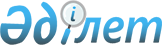 2016 жылға арналған басым ауыл шаруашылығы дақылдарының тізбесін және субсидиялардың нормаларын белгілеу туралыМаңғыстау облысы әкімдігінің 2016 жылғы 29 шілдедегі № 235 қаулысы. Маңғыстау облысы Әділет департаментінде 2016 жылғы 01 қыркүйекте № 3144 болып тіркелді      РҚАО-ның ескертпесі.

      Құжаттың мәтінінде түпнұсқаның пунктуациясы мен орфографиясы сақталған.

      "Қазақстан Республикасындағы жергілікті мемлекеттік басқару және өзін – өзі басқару туралы" 2001 жылғы 23 қаңтардағы Қазақстан Республикасы Заңының 27 – бабына, "Басым дақылдар өндiрудi субсидиялау арқылы өсiмдiк шаруашылығының шығымдылығын және өнім сапасын арттыруды, жанар-жағармай материалдарының және көктемгi-егiс пен егiн жинау жұмыстарын жүргiзу үшін қажеттi басқа да тауарлық-материалдық құндылықтардың құнын және ауыл шаруашылығы дақылдарын қорғалған топырақта өңдеп өсіру шығындарының құнын субсидиялау қағидаларын бекіту туралы" Қазақстан Республикасы Ауыл шаруашылығы министрінің міндетін атқарушының 2015 жылғы 27 ақпандағы № 4-3/177 бұйрығының (Нормативтік құқықтық актілерді мемлекеттік тіркеу тізілімінде № 11094 болып тіркелген) 5-тармағына сәйкес облыс әкімдігі ҚАУЛЫ ЕТЕДІ:

      1. Осы қаулының қосымшасына сәйкес, 2016 жылға арналған басым ауыл шаруашылығы дақылдардың тiзбесі және басым дақылдар өндіруді субсидиялау арқылы өсімдік шаруашылығының шығымдылығын және өнім сапасын арттыруға, жанар-жағармай материалдары мен көктемгi егiс және егiн жинау жұмыстарын жүргiзу үшін қажеттi басқа да тауарлық-материалдық құндылықтардың құнын және ауыл шаруашылығы дақылдарын қорғалған топырақта өңдеп өсіру шығындарының құнын арзандатуға арналған субсидиялар нормалары (1 гектарға, және (немесе) 1 тоннаға)) белгіленсін.

      2. "Маңғыстау облының ауыл шаруашылығы басқармасы" мемлекеттік мекемесі (Б. Ерсайынұлы):

      осы қаулының "Әділет" ақпараттық-құқықтық жүйесі мен бұқаралық ақпарат құралдарында ресми жариялануын, Маңғыстау облысы әкімдігінің интернет-ресурсында орналасуын қамтамасыз етсін;

      осы қаулыдан туындайтын шараларды қабылдасын.

      3. Осы қаулының орындалуын бақылау облыс әкімінің орынбасары Р.М. Әміржановқа жүктелсін.

      4. Осы қаулы әділет органдарында мемлекеттік тіркелген күннен бастап күшіне енеді және ол алғашқы ресми жарияланған күнінен кейін күнтізбелік он күн өткен соң қолданысқа енгізіледі.



       "КЕЛІСІЛДІ"

       "Маңғыстау облысының 

      ауыл шаруашылығы басқармасы" 

      мемлекеттік мекемесі басшысының

      міндетін атқарушысы

      Қ. Серікбайұлы

      "29" 07 2016 ж.

 2016 жылға арналған басым ауыл шаруашылығы дақылдардың тiзбесі және басым дақылдар өндіруді субсидиялау арқылы өсімдік шаруашылығының шығымдылығын және өнім сапасын арттыруға, жанар-жағармай материалдары мен көктемгi егiс пен егiн жинау жұмыстарын жүргiзу үшін қажеттi басқа да тауарлық-материалдық құндылықтардың құнын және ауыл шаруашылығы дақылдарын қорғалған топырақта өңдеп өсіру шығындарының құнын арзандатуға арналған субсидиялар нормалары (1 гектарға, және (немесе) 1 тоннаға))
					© 2012. Қазақстан Республикасы Әділет министрлігінің «Қазақстан Республикасының Заңнама және құқықтық ақпарат институты» ШЖҚ РМК
				
      Облыс әкімі

А. Айдарбаев
Маңғыстау облысы әкімдігінің2016 жылғы "29" 07№ 235 қаулысынақосымша№

р/с

Басым ауыл шаруашылығы

дақылдардың атауы

Субсидиялар нормалары, теңге

1

Көкөніс және бақша дақылдары (дәстүрлі технология)

20 000

2

Көкөніс және бақша дақылдары (өнеркәсіптік үлгідегі тамшылатып суару )

72 000

3

Қорғалған топырақта өнеркәсіптік жылыжайларда өсірілетін көкөністер

(1 дақыл айналым)

3 500 000

4

Қорғалған топырақта фермерлік жылыжайларда өсірілетін көкөністер 

(1 дақыл айналым)

1 300 000

